СОБРАНИЕ ПРЕДСТАВИТЕЛЕЙ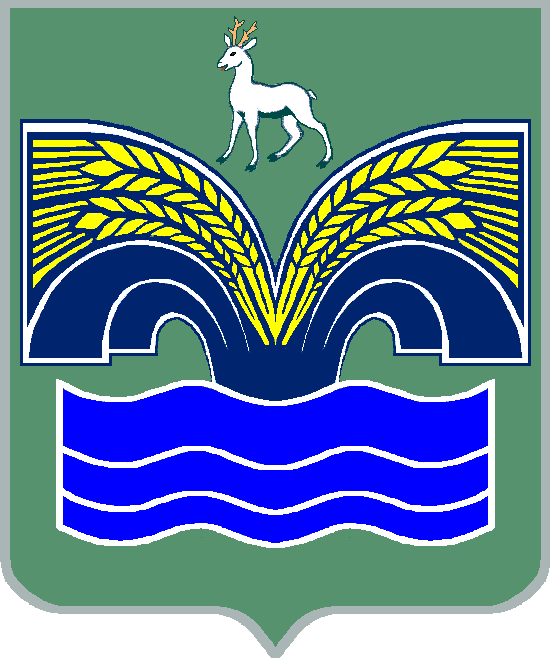 СЕЛЬСКОГО ПОСЕЛЕНИЯ НОВЫЙ БУЯНМУНИЦИПАЛЬНОГО РАЙОНА КРАСНОЯРСКИЙСАМАРСКОЙ ОБЛАСТИТРЕТЬЕГО СОЗЫВАРЕШЕНИЕот 12 февраля 2018 года № 7 «Об утверждении программы комплексного развития социальной инфраструктуры сельского поселения Новый Буян муниципального района Красноярский Самарской области на период с 2018 до 2033 года»           В соответствии с пунктом 4 статьи 14, пунктами 4.2, 4.3 части 1 статьи 17 Федерального закона от 06.10.2003 № 131-ФЗ «Об общих принципах организации местного самоуправления в Российской Федерации», постановлением Правительства Российской Федерации от 01.10.2015 года № 1050 «Об утверждении требований к программам комплексного развития социальной инфраструктуры поселений, городских округов » Уставом сельского поселения Новый Буян муниципального района Красноярский Самарской области, Собрание представителей сельского поселения Новый Буян муниципального района Красноярский Самарской области РЕШИЛО:Утвердить программу комплексного развития социальной инфраструктуры сельского поселения Новый Буян муниципального района Красноярский Самарской области на период с 2018 до 2033 года.Опубликовать настоящее решение в газете «Красноярский вестник» и на официальном сайте администрации муниципального района Красноярский в информационно-телекоммуникационной сети «Интернет» - http:www.kryaradm.ru  в подразделе «Поселения».С программой комплексного развития социальной инфраструктуры сельского поселения Новый Буян муниципального района Красноярский Самарской области можно ознакомиться на сайте администрации муниципального района Красноярский в информационно-телекоммуникационной сети «Интернет» - http:www.kryaradm.ru в подразделе «Поселения» и в администрации сельского поселения Новый Буян по адресу: 446390, Самарская область, Красноярский район, с.Новый Буян, ул.Красноармейская,19а.Настоящее постановление вступает в силу на следующий день после его официального опубликования.Председатель Собрания представителей сельского поселения Новый Буян муниципального района Красноярский Самарской области _____________ И.Ю. ГореловаГлава сельского поселенияНовый Буянмуниципального районаКрасноярский Самарской области_______________ Е.Г. Тихонова